Name of the Process:Date:Facilitator:Goal Statement:This decision matrix will help you evaluate and prioritize a list of possible solutions.  Use the following symbols to indicate whether or not the proposed solution meets the established criteria.  Look for the proposed solution that meets the majority of the criteria. 	- The proposed solution meets the criteria.? 	- Not sure if the proposed solution meets the criteria.X 	- The proposed solution does not meet the criteria.Add rows and columns as required.Handout #21Criteria:  List the criteria that the proposed solution must meet.Proposed Solutions:  List below all possible solutions that would achieve the goal.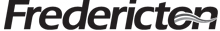 